A Journey in College PreparationDevelopmental Reading and Writing I 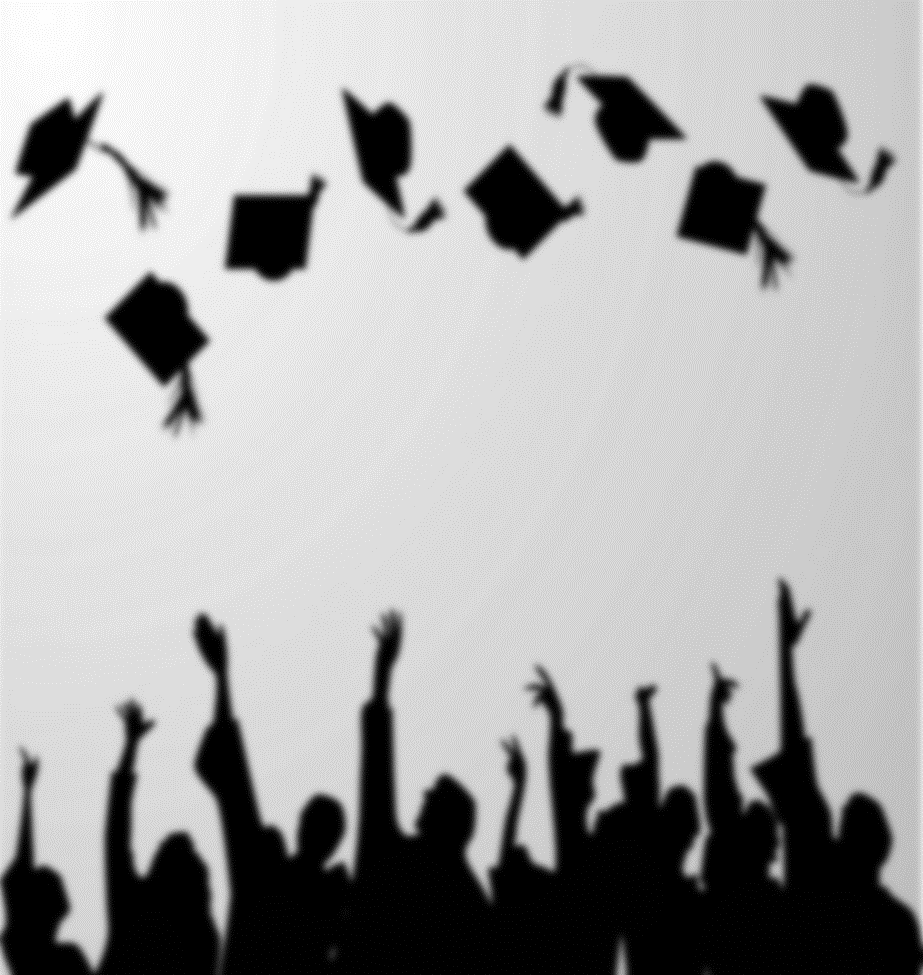 ENC 0017C Class Instructor: Dr. Claudine BenthamOffice: Building 5 Rm. 134Telephone: (407) 582-1219Email: cbentham@valenciacollege.eduPrimary method of communication. Please note emails will be addressed within a 24-48 hours, except on weekends.REMIND: Let’s Stay ConnectedThis link includes our class code, so anyone who has it can join our class instantly. https://www.remind.com/join/enc1727f18Professor Bentham’s Office Hours: Fall 2018		Professor Bentham’s Office Hours:Day(s) 				Time				 LocationMonday			11:00 – 12:00 pm	 		5-134Wednesday			10:00 -  12:00 pm			5-134Friday 				9:00am – 11:00 am 			Via email		TEXT MATERIALSLittle Seagull Handbook W/ExercisesBullockISBN 0393935817Copyright 14Publisher NortonEdition 2Binding Spiral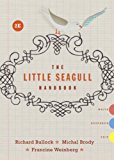 Access to an online dictionary at www.dictionary.com or www.hyperdictionary.com. A good, hard-back collegiate dictionary may be beneficial.A hard-back, 1 1/2 to 2 inch, three ring binder for ENC 0017 NotebookLoose-leaf OPTIONAL:3 Dividers (Sections:Tests, Handouts, and Notes (such Cornell Notes or Mind Mapping). Pencils (with erasers) for Scantron tests and blue or black ink pens – no felt-tip pens, please. Planner Optional: 1) Highlighters 2) Mini Stapler3) Sticky Notes COURSE DESCRIPTIONAn integrated reading and writing course designed for students scoring 83 or below on the reading portion of the PERT exam and scoring 89 or below on the writing portion of the PERT exam. The course will focus on reading comprehension, vocabulary skills, grammar, and paragraph development. In addition, the course will address the connection between reading and writing through reading response activities.COURSE OBJECTIVES:This course is designed to help students develop successful skills and strategies in the following key areas and as detailed in the “Course Outcomes:”VocabularyLiteral ComprehensionActive ReadingCritical ThinkingWriting as a ProcessThe Paragraph as a Unit of WritingThe Structure, Grammar, and Conventions of Standard American EnglishCOURSE OUTCOMES:Students will apply vocabulary principles in authentic settingsStudents will be able to use context clues and word structure to clarify meaning and broaden vocabulary baseStudents will be able to apply standard forms of communication in academic and professional settingsStudents will demonstrate literal comprehension of interdisciplinary textsStudent will be able to differentiate between major and minor supporting detailStudent will be able to identify stated main ideas and supporting evidenceStudent will be able to recognize thesis statements/central pointStudent will be able to recognize how transitions signal the development of relationships between ideasStudents will apply active reading strategies to improve comprehension.Student will be able to recognize the role that personal experience and/or prior knowledge plays in reading comprehensionStudent will be able to modify/adjust reading rate as appropriate for the situationStudent will be able to preview and predict textStudent will be able to paraphrase textStudent will be able to reflect on text Students will be able to write a unified, well-developed paragraph.Student will be able to Construct a topic sentence to set up the main idea of a paragraphStudent will be able to Develop ideas with specific and concrete details Student will be able to Arrange sentences in a logical sequenceStudents will apply the conventions of standard American English as appropriate for academic writing.Student will be able to Construct sentences with at least one independent clause Student will be able to Employ appropriate coordination and subordinating conjunctions and correct punctuation to combine ideas in discrete sentence units Student will be able to Use verb forms that accurately convey the time and/or manner of an action Student will be able to Maintain basic agreement between subjects and verbs Student will be able to Use pronoun forms that are consistent with the conventions of standard usage Student will be able to Apply standard practice in spelling, punctuation, and capitalization.CORE COMPETENCIES:Core Competencies:  Valencia faculty has defined four interrelated competencies that prepare students to succeed in the world community.  In this course, through classroom lecture and discussion, group work and other learning activities, you will further develop your mastery of these core competencies:VALUE: make reasoned value judgments and reasonable commitmentsTHINK clearly, critically, and creatively. Analyze, synthesize, integrate and evaluate in many domains of human inquiryCOMMUNICATE with varied audiences using varied meansACT purposefully, reflectively and responsiblyCourse Objective and My Expectations: Please note this course is a College Preparatory class and NOT SOLELY a Reading class. We will work towards improving our “COLLEGE READINESS.” This course will be the “stepping stone” of what you will be experiencing in your future classes. Therefore, I expect the following;1) Punctuality on ANY assignments, including labs.2) Punctuality on your ARRIVAL to class.3) Positive and productive frame of mind. 4) Proper collegiate behavior. Maturity is a MUST.Method for Class Instruction: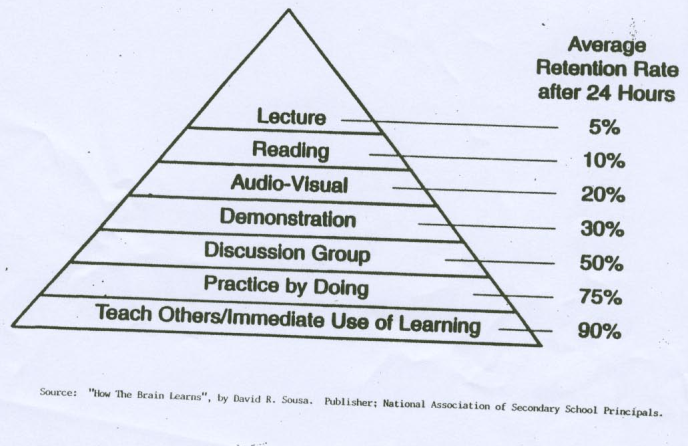 Source by David R. SousaSpecial Dates1) Final Exam (90 minutes): October 16, 2018(10:00-12:45) Holiday/ No Class:September 3 Labor Day Observed College Night Day Withdrawal:Withdrawal Deadline – October 5, 2018CLASSROOM PROTOCALAssignment Policy: 	All assignments must be submitted BEFORE class BEGINS. Assignments turned in during or later at the end of class will not be accepted and will be considered LATE. If you plan to be absent on the day an assignment is due, you must either turn it in before the due date or arrange to have it delivered to my mailbox in Room 5-231, or e-mailed, before noon on the day it is due.  Please organize your assignment prior to class. For example, papers must be stapled, collated, inserted in binders, etc…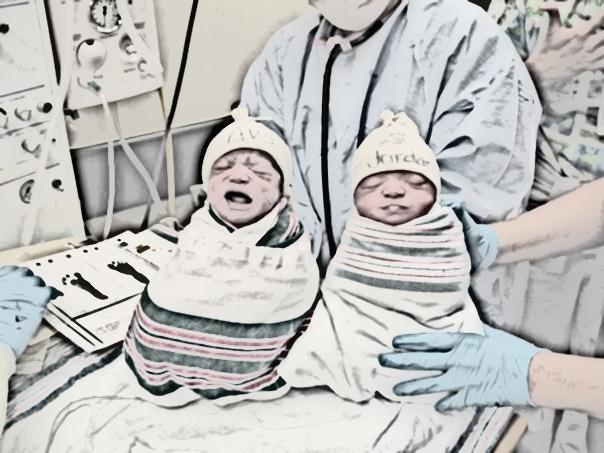 CANVAS ASSIGNMENTS OVERVIEWThere will be both graded and non-graded assignments though Canvas. Canvas non-graded assignments are necessary to complete in order to fully comprehend and practice the skills for each chapter. They include: reading assigned chapters, completing text assignments, PowerPoint presentations, completing online tutorials, and accessing additional practice through Web links. Each week you are required to complete all assignments as listed in the module table of contents by the specified due dates. Grading Policy:Points will be awarded for assignments, tests, quizzes, homework, projects, writing assignments, study-skills assignments, as well as progress reports will be submitted periodically throughout the semester.Grading Scale:90 – 100 = A80 – 89   = B70 – 79   = C60 – 69   = D59 – below = FGrade Weight Distribution: Participation 10%Discussions/ Tests 20%Essay(s) 10%Writing Consultation 5%Other Activities 15%Final Exam 40%Valencia wants all students to be successful in their classes. In this class section, use the “Thinking of Withdrawing” located above “My Grades” in Canvas to help you avoid needing to withdraw. Go to https://youtu.be/fFlkAOh4pu4 to learn more!Want to achieve SUCCESS:As a result of taking the diagnostic test in this class and depending on your score, I might recommend tutoring in the Writing Center. This service is offered to help increase your success in my class and if you attend ALL OF THE SESSIONS, you will be given 70 points. ATTENDANCE
Attendance is required in class.  You are expected to attend all sessions regularly, be on time, participate in class, and complete all assigned work.  NO EXCEPTIONS. Refer to the COURSE OUTLINE or a classmate if you have MISSED class or a PORTION of the class. Students will be withdrawn after two absences. The deadline for withdrawing from a class with a “W” designation October 5, 2018.Excessive absences will negatively affect your grade in this course.If you arrive LATE (after the five minute grace period), it will be counted as an absence.        No more than two (2) days can be missed or automatic withdrawal or failure.  You will get a 100% for the attendance portion of your grade. However, perfect attendance does not guarantee successful completion of the course.Absences are defined as missing a class period for any reason (including, but not limited to tardiness, illness, hospitalization, death in the family, out-of-town travel, and religious holidays).  If you are absent, you cannot learn.(Hint: If you have extenuating circumstances, the best strategy is to get in touch with me immediately.)Withdrawal Information:It is the student’s responsibility to withdraw him- or herself before or on the Withdrawal deadline. If you receive a “W” because of excessive absence, you must register for this course again next session. Academic Honesty: STUDENT ETHICS:Students are expected to abide by the college’s honesty policy and code of conduct as stated in the catalog. Cheating is NEVER acceptable. Submitting someone else’s work as your own, plagiarism, copying another student’s answers, and giving your answers to other students are all forms of cheating.  Any student involved in cheating will receive a “0 for that assignment. Any additional action deemed necessary will be taken at the discretion of the instructor. Plagiarism, along with any other forms of academic dishonesty, may result in a failing grade for the class.Electronic Devices POLICY: Cellular phones, pagers, MP3 players, or any other electronic devices are NOT to be used or displayed during class and MUST BE TURNED OFF during class.  Cell phones and pagers must be turned off. Should one ring, sing, beep, bleep, buzz, or even burp, the owner will be dropped a half letter grade for the course. If the problem persists during the semester, you may be asked to leave the class. To reaffirm: Initiating, receiving, or answering phone calls in class, as well as having a cell phone/pager go off during a test, is an automatic grade reduction. Food Policy: Obnoxious food (french fries, burgers, rice and beans, etc. . .) is NOT permissible in class.BayCare Life Management Valencia College is interested in making sure all students have a rewarding and successful college experience. To that purpose, Valencia students can get immediate help with issues dealing with stress, anxiety, depression, adjustment difficulties, substance abuse, time management, as well as relationship problems dealing with school, home, or work. In order to access services the student call the following toll free number 1800-878-5470. This Student Assistance Program is a valuable confidential resource to assist students who may have personal problems which could affect their school, work, or home lives.My Final Perspective: I will always refer to a plethora of “BEST FRIENDS” that you will encompass in my class and this is what it stands for below:B – Be more than what you think you can be because I will be expecting it!E – Expect to achieve success by you taking responsibility for your own learning.                                                                                               No EXCUSES!S – Stay on top of your game because LIFE is NOT a game!T - Take the time to plan ahead with school work, study time, exams, lab work, and                                                                     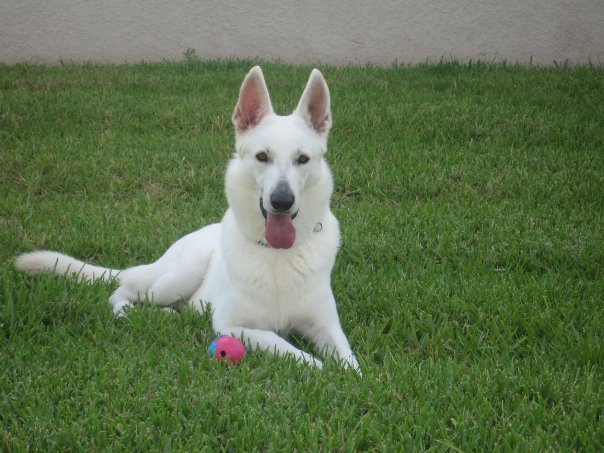       don’t forget yourself.F – Feel free to ask QUESTIONS. This will enable you to be an ACTIVE learner AND become COLLEGE READY.R – Reading is a part of our everyday lives. Even this very moment; it will assist you in                                                                                excelling in my classI - Improving your  skills and strategies are the keys to SUCCESS!E- Enjoy the satisfaction of achieving your goals as a productive learner.N –Negativity will not be invited within my classroom nor will it knock on my classroom                                                                                                                                                                                                                                                   door, only POSITIVITY.D – Don’t expect to sit quietly during class discussions or conduct your own private                                                                   discussions during instruction or any other non-related class activities. This will                                                                                                                                                                                                                    HARM your grade.S – Set HIGH STANDARDS as an adult.**It is every Valencia student’s responsibility to regularly check his/her Atlas e-mail account as professors may use this as means of communicating important/time-sensitive information.  Contact Information          Name and Phone NumberClassmate #1 ____________________________________________________Classmate #2 ____________________________________________________Classmate #3 ____________________________________________________LINKS TO THE COLLEGE CATALOG, POLICY MANUAL,  STUDENT HANDBOOK:College Catalog – http://www.valenciacollege.edu/catalog/  Student Handbook – http://valenciacollege.edu/studentdev/campusInformationServices.cfm  Policy Manual - http://www.valenciacollege.edu/generalcounsel/ Student Code of Conduct - http://valenciacollege.edu/generalcounsel/policy/default.cfm?policyID=180&volumeID_1=8&navst=0  Smoke Free Campuses – http://valenciacollege.edu/generalcounsel/documents/Valencia_Smoke_Free_Policy_and_Procedure.pdf DISCLAIMER:The instructor reserves to the right to make changes to the syllabus and course outline at any time during the semester. Any changes will be announced in the form of a revised syllabus or announcement via Canvas or Atlas email. It is your responsibility to communicate with your instructor to ensure you do not miss critical information.  General Course Calendar – Fall 2018This calendar does not include all assignments/activities and may change at the discretion of the instructor.Course content and additional activities necessary to successfully complete this course can be found within “Weeks” accessed through the navigation panel on the course homepage.WEEK 1ASSIGNMENTS Tues. Aug. 27Review the Canvas links on the course homepage.Sign-up with Remind : https://www.remind.com/join/enc1727f18Diagnostic test on Thursday Fri. Aug. 31Upload your weekly schedule/ planner Sun. Sep. 2Read “How to Email a Professor” by Michael Leddy and complete assignment due by 11:59 p.m.Prepare for Syllabus and Essay Checklist QuizWEEK 2ASSIGNMENTS Fri. Sep. 7Complete Pre-Draft ActivitySun. Sep.9Complete Subject- Verb Agreement ActivityWEEK 3ASSIGNMENTS Fri. Sep. 14Vocabulary QuizSun. Sep.16Submit Pre-draft assignment Complete Sentence Fragments ActivityWEEK 4ASSIGNMENTS Fri. Sep. 21Complete introduction Complete Parallelism Activity Sun. Sep. 23Complete body paragraphs Main Idea and Topic Sentences Quiz ( Please note you will also take a Main Idea Test that will be announced in class)WEEK 5ASSIGNMENTS Fri. Sep. 28Complete conclusion Bring essay on Monday for peer review Sun. Sep. 30Complete Coordination and Subordination Activity WEEK 6ASSIGNMENTS Fri. Oct. 5Patterns QuizSee tutor in the Writing Center Sun. Oct. 7Revise essay Complete Capitalization ActivityWEEK 7ASSIGNMENTS Fri. Oct. 12Review for final exam Submit final essaySun. Oct. 14Review for final exam WEEK 8ASSIGNMENTS Tues. Oct. 16Final Exam – In class Thurs. Oct.18No class. Meet with me if you have any concerns.